Пресс-релиз20.10.2017ANEX TOUR ОТКРЫЛ ПРОДАЖИ В ДОМИНИКАНУ НА СЕЗОН ЛЕТО 2018Туроператор ANEX Tour объявил о старте продаж летнего сезона в Доминиканской республике по выгодным ценам.ANEX Tour анонсировал старт продаж по раннему бронированию в Доминиканскую республику по специальным ценам. Акция «Раннее бронирование» летнего сезона уже доступна на сайте туроператора. Скидка на туры с проживанием в ряде отелей достигает 50%, что существенно сэкономит бюджет. Стоит отметить, что для раннего бронирования также доступны и туры зимнего сезона со скидками до 30 %. Полетная программа в Доминикану осуществляется прямыми чартерными рейсами AZUR air из Москвы и Санкт-Петербурга.  Кроме того, с 25.11.2017 в ассортименте ANEX Tour доступны предложения с перелетом в бизнес-классе. Авиаперевозчик AZUR air является стратегическим партнером туроператора.Максимальная скидка до 50% по акции «Раннее бронирование летнего сезона» распространяется на следующие отели:MEMORIES SPLASH PUNTA CANA 5*/HV1ROYALTON BAVARO RESORT & SPA 5*/HV1CHIC BY ROYALTON PUNTA CANA (Adults Only) 5*/HV1С полным перечнем отелей участвующих в акции можно ознакомиться здесь.Контакты отдела по связям с общественностью: Тел.: +7 (499) 654-04-04E-mail: pr@anextour.comСмотреть все пресс-релизыСкачать логотип ANEX Tour (.pdf)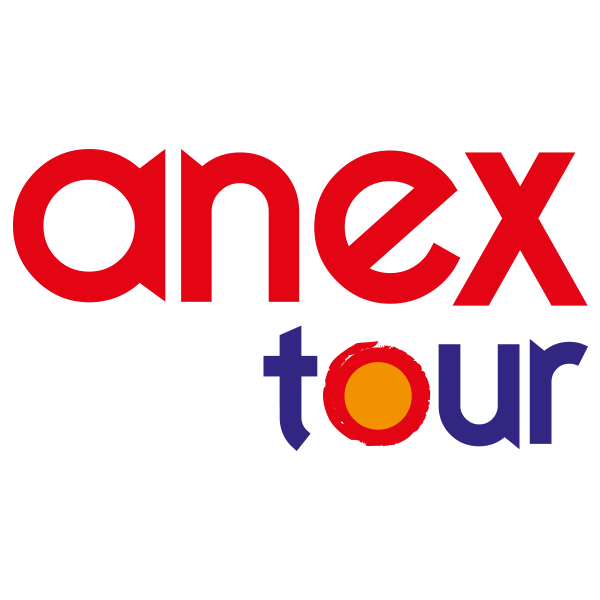 